Тема: Образование чисел второго десяткаЦели урока:1. Познакомить учащихся с образованием чисел второго десятка из одного десятка и нескольких единиц, раскрыть особенность их названия и порядок следования при счёте; учить называть состав данных чисел. 2. Развивать устные вычислительные навыки, логическое мышление, умение сравнивать и  анализировать.3. Воспитывать уважение к труду людей всех профессий, доброжелательное отношение друг к другу.Оборудование: конверт с письмом, карточки с примерами и ответами на снежинках, открытка, письмо, почтовая карточка, карточки с числами, презентация, разрезные цифрыРаздвижные карточки с числами, круги синего, желтого и красного цвета и карточки с примерами.Ход урока:Организационный момент. Психологический настрой.- Прозвенел звонок веселый,Стал учитель у доски.Мы урок начать готовыМы теперь ученики. Я улыбнусь вам, и вы улыбнитесь друг другу, улыбкой поприветствуйте гостей. Я желаю вам хорошего настроения и бережного отношения друг к другу. - Садитесь.- Проверим готовность к уроку. Хозяйка на уроке – тетрадь, её помощники: ручка, карандаш. У всех всё есть?            Учитель:  - Руки на месте?            Дети: - На месте!Учитель:  - Ноги на месте?Дети: - На месте!Учитель:  - Спина прямая?Дети: - Прямая!II. Сообщение темы урока.- Сегодня на уроке мы будем работать над  образованием чисел второго десятка, будем учиться читать эти числа, называть их состав.   А ещё вы будете учиться рассуждать и доказывать, быть внимательными и сообразительными.III. Устный счет.- Помогать нам  будут герои мультфильма «Зима в Простоквашино» Слайд 2(вывешивается указатель «Простоквашино »).( на доске герои мультфильма)- Назовите их. Кого не хватает? (Дяди Фёдора)- Как вы думаете, где он? (В городе, учится в школе) - Но он прислал для вас письмо. Давайте его прочитаем. (конверт с письмом.)«Дорогие первоклассники! Я очень рад, что мои друзья Кот Матроскин,  Шарик и Почтальон Печкин  пригласили вас  к себе в гости. Но к сожалению я в городе, хожу в школу. А вот мои друзья ждут вас у себя в Простоквашино и будут вам всем рады. Дядя Фёдор»- Сегодня мы отправимся в гости к героям этого замечательного мультфильма в деревню Простоквашино.1. Повторение состава чисел первого десятка. (сигнальные карточки)- В гости с пустыми руками не ходят, поэтому нам нужно взять с собой гостинцы.Слайд 310 кг муки. Это   пшеничной муки и сколько ржаной   9 баночек с консервами. Это 6 баночек  тушенки и сколько баночек с рыбными консервами? 8 пакетов сока. Это 5 пакетов апельсинового сока и сколько яблочного? Нам еще нужно взять с собой овощи.  моркови и лука.  моркови и сколько лука? 6 кг картошки и капусты.  картошки и сколько кг капусты? Ну и, конечно, не забыть о сладостях. Возьмем с собой 10 пачек вафель и печенья. 8 пачек вафель, а сколько  печенья?2. Устная нумерация чисел второго десятка.И так мы продолжаем наш путь. - Какое сейчас время года? И в Простоквашино тоже зима.Зима намела сугробы. Нам нужно добраться по сугробам к домику, в котором проживают наши друзья.- А снег всё идёт и не прекращается. И у вас на партах лежат карточки со снежинками. Слайд 4Игра «Лучший счетчик»(соединить снежинку – ответ  с примером)8 – 4      4 + 3    10 – 2     6 + 3     5 – 2    9 – 4- Назовите самое большое число на снежинке, назовите самое маленькое число.- Какое число стоит между числами 7 и 9? Назовите «соседей» числа 5 .- Назовите число, которое на 1 больше числа 6, назовите число, которое на 1 меньше числа 3 . Игра «Хлопки»- Входить в дом без разрешения хозяев невоспитанно. Нужно обязательно постучаться. Но мы с вами попросим разрешения войти хлопками.  Поставьте руки на стол и хлопните в ладоши один раз. Это будет означать однозначное число, а два раза - двузначное число.- Итак, когда вы хлопаете один раз, а когда два?- Начнём игру. Числа: 2, 17, 18, 7, 11, 1, 20, 5, 19, 4, …(карточки с числами)- Чем отличаются двузначные числа от однозначных?- Я думаю, что Кот Матроскин, Шарик и почтальон Печкин очень обрадовались нашему приезду.IV.    Работа над новым материалом.- Кто первый нас встречает? Отгадайте загадку.1. знакомство. Загадка        Кто стучится в дверь ко мне?          С толстой сумкой на ремне?          Это он, это он,          Это Печкин - ?        (Почтальон!)- Кто такой почтальон? - Что Вы знаете о почте, о работе почтальона?- А что может быть в сумке почтальона Печкина?   (достаю открытку)- Как можно понять, кому отправлена открытка?1) Открытка:Куда: Село ПростоквашиноКому: Коту МатроскинуЕму Дядя Федор прислал задачу, помогите ему!На открытке задача:Кот Матроскин  на завтрак съел 10 пирожков с мясом и 4 с рыбой. Сколько всего пирожков съел Матроскин?- Повторите задачу.- сколько десятков? Да ещё четыре. Какое число получилось? (14)- значит, сколько пирожков съел Матроскин? - Пропишем эту цифру целую строчку в тетради на стр. 9 в задании № 2. Какая это цифра?- Ещё раз проговорите, сколько десятков и сколько единиц в числе 14.2) Письмо:Куда: Село ПростоквашиноКому: Псу ШарикуЕму Дядя Федор прислал задачу, поможем и ему!Задача: У Шарика 10 сосисок и 5 косточек. Сколько всего  вкусного у Шарика?- сколько десятков? Да ещё пять. Какое число получилось? (15)Пропишем эту цифру целую строчку в тетради на стр. 9 в задании № 2. Какое это число?- Ещё раз проговорите, сколько десятков и сколько единиц в числе 15.Физкультминутка Кто живет у нас в квартире?3) Почтовая карточка - Люди посылают не только письма и открытки.- Когда кот и пес были в ссоре, что они посылали друг другу? (Кочергу, утюг)- Что ещё можно послать по почте?  (Бандероль, посылку)Слайд 51 щелчок  (Бандероль - предмет, завёрнутый в плотную бумагу, скрепленную печатью, с подписанным адресом)2 щелчок  (Посылка – ящик с подписанным адресом и печатью)- Почтальон Печкин принёс для Шарика и Матроскина посылку, а  для вас бандероль.3 щелчок  Задача: Посылка весила 8 кг, а бандероль3 кг. На сколько кг посылка тяжелее бандероли?4 щелчок  (Разрезные цифры: 8-3=5)- Почему выбрали действие вычитание?3. Знакомство с составом двузначных чисел (учим героев сказки)5 – 6  щелчок  - Ребята, бандероль для вас. В ней диск с презентацией к нашему уроку и записка, прочитаем её.  «Запомните состав чисел до 20».  7 щелчок - Я думаю, это нам прислал из города дядя Фёдор.Презентация «Числа второго десятка» слайд 6 Дети хором повторяют числа 2 десяткаслайды 7 - 162) Повторение. (раздвижные карточки на состав чисел)11 – это ? 18 – это ? 13 – это ? 16 – это ?ФизкультминуткаВы, наверное, устали?Ну, тогда все дружно встали.Ножками потопали, Ручками похлопали.Покрутились, повертелисьИ за парты все уселись.Глазки крепко закрываем, Дружно до пяти считаем.Открываем, поморгаемИ работать продолжаем.V. Закрепление.1. Работа по прописи .  «Кто быстрее и правильнее»- Кот Матроскин и Шарик были не лучшими учениками в школе животных, но всегда любили ребят сообразительных, а вот Зайчишка подготовил для их и вас интересное задание  (на доске объяснение математического круга)№ 1 в тетради. Что интересного вы увидели? (математический круг)Как числа расположились в математическом круге? (в меленьком по возрастанию, а в большом по убыванию).Давайте заполним числами круг.Какое число в центре круга? (10)Что оно обозначает? (ответ)Посмотрите, справа от круга написаны примеры. Ваша задача с помощью математического круга заполнить пустые клеточки числами так, чтобы выражения были верными.А сейчас выполните взаимопроверку: возьмите простой карандаш, обменяйтесь тетрадями, проверьте и выставьте уровень на оценочной шкале Слайд 17- Пока вы работали самостоятельно, Шарик испек вот такой пирог и хочет вас угостить. Но как его разрезать на треугольные куски и сколько треугольников получится сосчитать не может. Сделайте это вы.- Сосчитайте-ка, сколько треугольников. 3. Работа в парах.- У каждого на парте лежат задания в кругах разного цвета.  Задание - сравнить примеры в столбике, записать ещё один пример и их решить.-  Подумайте, найдите верное решение, пример записать в карточку. Задание по уровням детей (Высокий – зеленый круг с заданием, красный – выше среднего, желтый – средний и ниже среднего)Выполняем взаимопроверку, возьмите карандаши и обменяйтесь кругами с выполненными заданиями, оцените соседа на оценочной шкале.VI. Итог урока- Настала пора возвращаться в свой класс. Я думаю, что все жители деревни Простоквашино остались довольны нашим приездом и нашей работой. - Закройте глаза на минутку и вспомните все, что было на этом уроке, какие задания мы выполняли, с чем работали. Слайд 7Спасибо за работу. Мне с вами было интересно.- Кто считает, что он хорошо работал на уроке, помашите мне рукой.Слайд 8Государственное учреждение образования«Средняя школа № 7 г.Мозыря»Конспект открытого урока по математике по теме: «Образование чисел второго десятка»Полын Анна Владимировна,учитель начальных классов II квалификационной категорииМозырь, 2018г.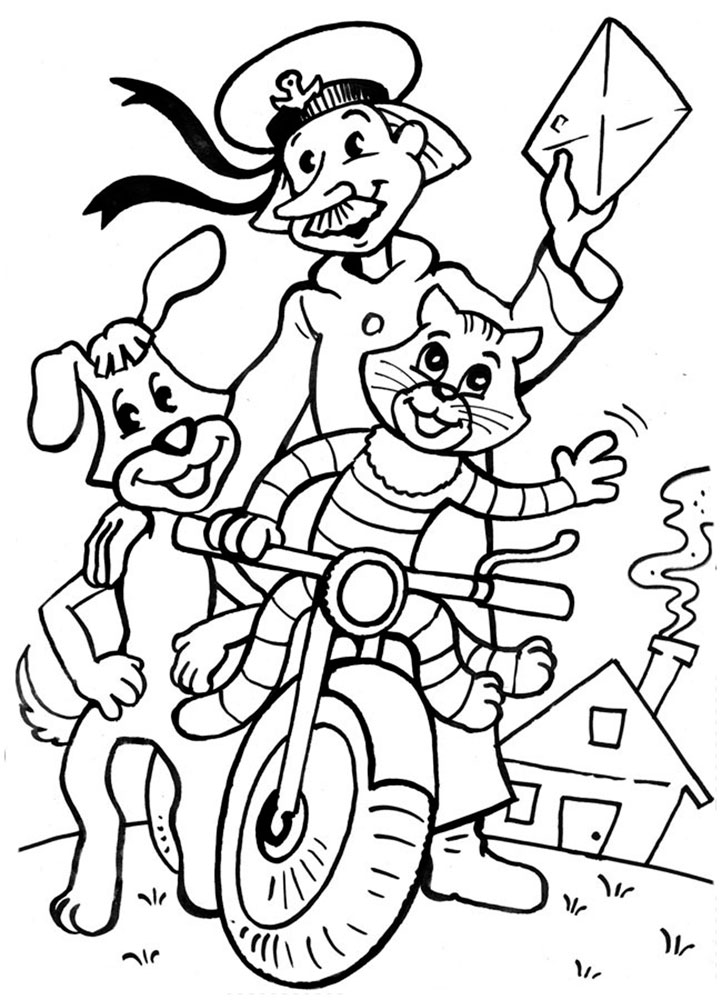 